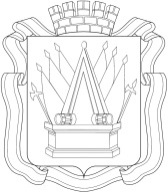 АДМИНИСТРАЦИЯ ГОРОДА ТОБОЛЬСКА ДЕПАРТАМЕНТ ГРАДОСТРОИТЕЛЬСТВА И ЗЕМЛЕПОЛЬЗОВАНИЯ 8 микрорайон, дом № 32, город Тобольск, Тюменская область, 626150, тел./факс (3456) 24-45-70, е-mail: dgz@admtobolsk.ru ПРИКАЗ17.01.2022 г.                                                                                                № 7-П                       О проведении общественных обсуждений по проекту решения о предоставлении разрешения на отклонение от предельных параметров разрешенного строительства объектов капитального строительстваВ целях соблюдения права человека на благоприятные условия жизнедеятельности, прав и законных интересов правообладателей земельных участков и объектов капитального строительства, расположенных на территории города Тобольска, в соответствии с Градостроительным кодексом Российской Федерации, решением Тобольской городской Думы от 25.12.2007 №235 «О Правилах землепользования и застройки в городе Тобольске», Положением о порядке организации и проведения публичных слушаний, общественных обсуждений в городе Тобольске по вопросам градостроительной деятельности, утвержденным решением Тобольской городской Думы от 30.04.2019 №42, руководствуясь статьями 15, 44 Устава города Тобольска:  п р и к а з ы в а ю: Провести общественные обсуждения по проекту решения о предоставлении разрешения на отклонение от предельных параметров разрешенного строительства объектов капитального строительства (далее – Проект решения) согласно приложению к настоящему приказу.Организатором общественных обсуждений является комиссия по подготовке проекта правил землепользования и застройки города Тобольска.Организатору общественных обсуждений, в срок с момента опубликования оповещения о начале общественных обсуждений до дня опубликования заключения о результатах общественных обсуждений провести общественные обсуждения с участием граждан, постоянно проживающих в пределах территориальной зоны, в границах которой расположены земельные участки или объекты капитального строительства, в отношении которых подготовлен Проект решения, правообладателей находящихся в границах этой территориальной зоны земельных участков и (или) расположенных на них объектов капитального строительства, граждан, постоянно проживающих в границах земельных участков, прилегающих к земельным участкам, в отношении которых подготовлен Проект решения, правообладателей таких земельных участков или расположенных на них объектов капитального строительства, правообладателей помещений, являющихся частью объектов капитального строительства, в отношении которых подготовлен Проект решения, а в случае, если отклонение от предельных параметров разрешенного строительства, реконструкции объекта капитального строительства может оказать негативное воздействие на окружающую среду, также с участием правообладателей земельных участков и объектов капитального строительства, подверженных риску негативного воздействия на окружающую среду в результате реализации Проекта решения.Организатору общественных обсуждений разместить  Проект решения и картографические материалы, отражающие границы земельных участков, в отношении которых подготовлен Проект решения, границы территориальных зон, в пределах которых расположены данные земельные участки, на официальном сайте Администрации города Тобольска (www.admtobolsk.ru) в информационно-телекоммуникационной сети «Интернет» (далее - официальный сайт), в разделе: /Департамент градостроительства и землепользования/ Управление градостроительства /Общественные обсуждения/, в период с 25.01.2022 по 01.02.2022.Организатору общественных обсуждений провести экспозицию по Проекту решения и консультирование посетителей в период, указанный в пункте 4 настоящего приказа, в здании, в котором расположен Департамент градостроительства и землепользования Администрации города Тобольска (далее – Департамент), и находящееся по адресу: город Тобольск, 8 микрорайон, 32, 1 этаж, в рабочие дни по предварительной записи по телефону 8(3456)252594: понедельник - четверг - с 8.45 до 13.00, с 14.00 до 18.00, пятница - с 9.00 до 13.00, с 14.00 до 17.00 (открытие экспозиции: 25.01.2022).Организатору общественных обсуждений в период, указанный в пункте 4 настоящего приказа, принимать предложения и замечания, касающиеся Проекта решения, внесенные участниками общественных обсуждений в следующих формах:а) официального сайта Администрации города Тобольска (www.admtobolsk.ru) в разделе: /Департамент градостроительства и землепользования/ Управление градостроительства /Общественные обсуждения/; б)   в  письменной  форме  в  адрес  Организатора  общественных обсуждений с 25.01.2022 года по 01.02.2022 года в рабочие дни: понедельник - четверг - с 8.45 до 13.00, с 14.00 до 18.00, пятница - с 9.00 до 13.00, с 14.00 до 17.00 в здании, в котором расположен Департамент, и находящееся по адресу: город Тобольск, 8 микрорайон, 32, 3 этаж;   в) в  форме  электронного  документа  в  адрес  Организатора  общественных обсуждений (электронный адрес: dgz@admtobolsk.ru);   г) посредством  записи  в  книге  (журнале)  учета  посетителей экспозиции проекта, подлежащего рассмотрению на общественных обсуждениях.При внесении предложений и замечаний участники общественных обсуждений должны представлять сведения о себе (фамилию, имя, отчество (при наличии), дату рождения, адрес места жительства (регистрации), а также согласие на обработку персональных данных, в соответствии с  Федеральным законом от 27.07.2006 № 152-ФЗ «О персональных данных» - для физических лиц; наименование, основной государственный регистрационный номер, место нахождения и адрес - для юридических лиц) с приложением документов, подтверждающих такие сведения; сведения из Единого государственного реестра недвижимости и иные документы, устанавливающие или удостоверяющие права на земельные участки и (или) расположенные на них объекты капитального строительства и (или) помещения, являющиеся частью указанных объектов капитального строительства, - для правообладателей соответствующих земельных участков, объектов капитального строительства, помещений.Департаменту обеспечить соблюдение требований и ограничений, установленных в целях предотвращения распространения новой коронавирусной инфекции (COVID-19). Организатору общественных обсуждений:а)	обеспечить выполнение мероприятий, предусмотренных частью 8 статьи 5.1 Градостроительного кодекса Российской Федерации;б) в срок по 18.01.2022 подготовить и обеспечить опубликование в установленном для муниципальных правовых актов города Тобольска порядке оповещения о начале общественных обсуждений, в течение 3 рабочих дней со дня его опубликования разместить на официальном сайте Администрации города Тобольска;      в) в срок по 01.02.2022 осуществить прием предложений и замечаний участников общественных обсуждений по Проекту решения;	      г) в срок по 10.02.2022 подготовить и обеспечить опубликование в установленном для муниципальных правовых актов города Тобольска порядке заключения о результатах общественных обсуждений и разместить его на официальном сайте Администрации города Тобольска;      д) в течение 15 рабочих дней со дня опубликования заключения о результатах общественных обсуждений по Проекту решения, указанному в пункте 1 настоящего приказа, осуществить подготовку рекомендаций о предоставлении разрешения на отклонение от предельных параметров разрешенного строительства объектов капитального строительства или об отказе в предоставлении такого разрешения с указанием причин принятого решения и направить их Главе города Тобольска, а также проекта решения в форме муниципального правового акта Главы города Тобольска о предоставлении разрешения на отклонение от предельных параметров разрешенного строительства объектов капитального строительства, или об отказе в предоставлении такого разрешения.Приложение  к приказуот_17.01.2022_№   7-ППроект решения о предоставлении разрешений на отклонение от предельных параметров разрешенного строительства объектов капитального строительства ГЛАВА ГОРОДА ТОБОЛЬСКАПОСТАНОВЛЕНИЕВ соответствии со статьей 40 Градостроительного кодекса Российской Федерации, решением Тобольской городской Думы от 25.12.2007 №235 «О Правилах землепользования и застройки в городе Тобольске», Административным регламентом предоставления муниципальной услуги «Предоставление разрешения на отклонение от предельных параметров разрешенного строительства, реконструкции объекта капитального строительства», утвержденным постановлением Администрации города Тобольска от 24.04.2019 № 29, на основании рекомендаций комиссии по подготовке проекта правил землепользования и застройки города Тобольска, руководствуясь статьями 39, 44  Устава города Тобольска, ПОСТАНОВЛЯЮ:М.В. АфанасьевДиректор                                          С.А. Карева№О предоставлении разрешения на отклонение от предельных параметров разрешенного строи-тельства объекта капитального строительства по адресу:                        1.Предоставить правообладателю земельного участка с кадастровым номером 72:24:0304015:222 площадью  460 кв. м., расположенного в территориальной зоне общественно-деловой (ОДЗ 212) по адресу: Тюменская область, город Тобольск, 3Б микрорайон, участок 30г, разрешение на отклонение от предельных параметров разрешенного строительства объекта капитального строительства – «магазин», определив следующие параметры: минимальный отступ от границ земельного участка в точках, указанных в чертеже градостроительного плана земельного участка от 25.11.2020 №PФ -72-3-03-0-01-2020-5879: 4-2; 2-1 – менее 3 м.2.Предоставить правообладателю земельного участка с кадастровым номером 72:24:0201003:192  площадью  45637 кв. м., расположенного в территориальной зоне производственной и коммунально-складской (ПР 306) по адресу: Тюменская область, город Тобольск, территория Северный промышленный район-квартал 3, земельный участок 3, разрешение на отклонение от предельных параметров разрешенного строительства, реконструкции объекта капитального строительства «Реконструкция БОС с увеличением мощности», определив следующие параметры: предельное количество надземных этажей – 3, максимальный процент застройки в границах земельного участка – 100%, минимальный отступ от границы земельного участка в точках, указанных в чертеже градостроительного плана земельного участка от 03.06.2021 №РФ-72-3-03-0-01-2021-6076: 1-20;20-1; 21-24; 24-21; 25-28; 28-25–0 м.